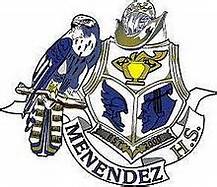 Pedro Menendez High SchoolSAC Meeting AgendaThursday, March 11th – 8:00 amMicrosoft Teams/PMHS LibraryWelcome and Sign-InSchool Updates				Dr. Carmichael Tutoring planadding Black History Appreciation courseWhat to Expect 2021-2022 School yearFunding Request				Ms WillisRemarks from SAC members		All MembersMeeting adjournmentUpcoming Meetings:4/15/21 8:00am		5/20/20 8:00am 